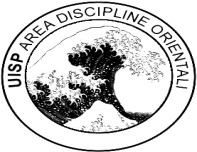 ADO UISP LAZIOSettore KarateMODULO DI ISCRIZIONE GARAdi cui presenta l’ELENCO degli ATLETI/EIl/la sottoscritto/a, rappresentante della società ………………………………………………….. sotto la propria responsabilità dichiara:1. i dati sopra riportati sono veri, autentici e completi;2. gli atleti/e sopraelencati/e sono in regola con le disposizioni vigenti in materia di tutela sanitaria della pratica sportiva;3. di aver informato i propri soci della possibilità che le loro immagini siano riprese o fotografate nel corso della gara e di aver ottenuto il loro consenso e una completa liberatoria.Roma, …………………………………                                                                                                             …………………………………(firma leggibile)La Societàindirizzo                                                                             CittàCAP                        tel.                                                      E-mailaffiliata a:                                          con il n.                     delchiede l’iscrizione alla garaRASSEGNA NAZIONALE PREAGONISTI ED AMATORIDOMENICA 24 MARZO 2013IMPIANTO  Palestra I.T.I. “Sandro Pertini” - via Lentini, 55 Roma (Borghesiana)n.COGNOMENOMEdata di nascitaCategoriaN° tesseraCat. di etàKata individualeKata a squadre1234567891011121314151617181920AllenatoreTessera n.Cartellino Tecnico